APPLICATION FOR EVENTS SUPPORTPlease note that all fields with an asterix * are compulsoryPlease submit supporting documentation for the items marked YES above.Email your application to events.applications@capetown.gov.zaFor Office UseDoes this proposal contribute to achieving City of Cape Town objectives?  Yes		  NoEvent Support Recommendation  Recommended		  Not RecommendedComments :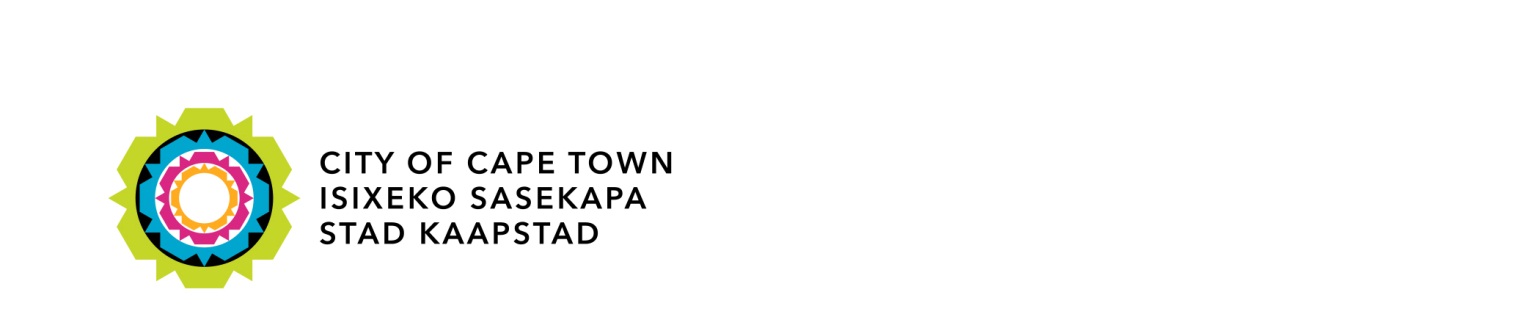 Tourism, Events and economic developmentEvents Yolande QuintonEvents SupportT: 021 417 4928   E:  events.applications@capetown.gov.zaPLEASE PROVIDE US WITH YOUR COMPANY INFORMATION :PLEASE PROVIDE US WITH YOUR COMPANY INFORMATION :PLEASE PROVIDE US WITH YOUR COMPANY INFORMATION :PLEASE PROVIDE US WITH YOUR COMPANY INFORMATION :PLEASE PROVIDE US WITH YOUR COMPANY INFORMATION :PLEASE PROVIDE US WITH YOUR COMPANY INFORMATION :PLEASE PROVIDE US WITH YOUR COMPANY INFORMATION :PLEASE PROVIDE US WITH YOUR COMPANY INFORMATION :PLEASE PROVIDE US WITH YOUR COMPANY INFORMATION :PLEASE PROVIDE US WITH YOUR COMPANY INFORMATION :PLEASE PROVIDE US WITH YOUR COMPANY INFORMATION :PLEASE PROVIDE US WITH YOUR COMPANY INFORMATION :PLEASE PROVIDE US WITH YOUR COMPANY INFORMATION :PLEASE PROVIDE US WITH YOUR COMPANY INFORMATION :PLEASE PROVIDE US WITH YOUR COMPANY INFORMATION :PLEASE PROVIDE US WITH YOUR COMPANY INFORMATION :PLEASE PROVIDE US WITH YOUR COMPANY INFORMATION :PLEASE PROVIDE US WITH YOUR COMPANY INFORMATION :PLEASE PROVIDE US WITH YOUR COMPANY INFORMATION :PLEASE PROVIDE US WITH YOUR COMPANY INFORMATION :PLEASE PROVIDE US WITH YOUR COMPANY INFORMATION :PLEASE PROVIDE US WITH YOUR COMPANY INFORMATION :PLEASE PROVIDE US WITH YOUR COMPANY INFORMATION :PLEASE PROVIDE US WITH YOUR COMPANY INFORMATION :PLEASE PROVIDE US WITH YOUR COMPANY INFORMATION :PLEASE PROVIDE US WITH YOUR COMPANY INFORMATION :PLEASE PROVIDE US WITH YOUR COMPANY INFORMATION :PLEASE PROVIDE US WITH YOUR COMPANY INFORMATION :PLEASE PROVIDE US WITH YOUR COMPANY INFORMATION :PLEASE PROVIDE US WITH YOUR COMPANY INFORMATION :PLEASE PROVIDE US WITH YOUR COMPANY INFORMATION :PLEASE PROVIDE US WITH YOUR COMPANY INFORMATION :PLEASE PROVIDE US WITH YOUR COMPANY INFORMATION :PLEASE PROVIDE US WITH YOUR COMPANY INFORMATION :PLEASE PROVIDE US WITH YOUR COMPANY INFORMATION :PLEASE PROVIDE US WITH YOUR COMPANY INFORMATION :PLEASE PROVIDE US WITH YOUR COMPANY INFORMATION :PLEASE PROVIDE US WITH YOUR COMPANY INFORMATION :*Company Name :*Company Name :*Company Name :*Company Name :*Company Name :*Company Name :*Company Name :*Company Name :*Company Name :*Company Name :*Company Name :*Company Name :*Company Name :*Company Name :*Address :*Address :*Address :*Address :*Address :*Address :*Address :*Address :*Address :*Address :*Address :*Address :*Address :*Address :*Contact Details : *Contact Details : *Contact Details : *Contact Details : *Contact Details : *Contact Details : *Contact Details : *Contact Details : *Contact Details : *Contact Details : *Contact Details : *Contact Details : *Contact Details : *Contact Details : *Board Members :*Board Members :*Board Members :*Board Members :*Board Members :*Board Members :*Board Members :*Board Members :*Board Members :*Board Members :*Board Members :*Board Members :*Board Members :*Board Members :*Profit or Not for Profit Company :*Profit or Not for Profit Company :*Profit or Not for Profit Company :*Profit or Not for Profit Company :*Profit or Not for Profit Company :*Profit or Not for Profit Company :*Profit or Not for Profit Company :*Profit or Not for Profit Company :*Profit or Not for Profit Company :*Profit or Not for Profit Company :*Profit or Not for Profit Company :*Profit or Not for Profit Company :*Profit or Not for Profit Company :*Profit or Not for Profit Company :*Beneficiaries :*Beneficiaries :*Beneficiaries :*Beneficiaries :*Beneficiaries :*Beneficiaries :*Beneficiaries :*Beneficiaries :*Beneficiaries :*Beneficiaries :*Beneficiaries :*Beneficiaries :*Beneficiaries :*Beneficiaries :*Event Organisers Name :*Event Organisers Name :*Event Organisers Name :*Event Organisers Name :*Event Organisers Name :*Event Organisers Name :*Event Organisers Name :*Event Organisers Name :*Event Organisers Name :*Event Organisers Name :*Event Organisers Name :*Event Organisers Name :*Event Organisers Name :*Event Organisers Name :*NAME OF EVENT : *NAME OF EVENT : *NAME OF EVENT : *NAME OF EVENT : *NAME OF EVENT : *NAME OF EVENT : *NAME OF EVENT : *NAME OF EVENT : *EVENT VENUE (full Address) :*EVENT VENUE (full Address) :*EVENT VENUE (full Address) :*EVENT VENUE (full Address) :*EVENT VENUE (full Address) :*EVENT VENUE (full Address) :*EVENT VENUE (full Address) :*EVENT VENUE (full Address) :*EVENT VENUE (full Address) :*EVENT VENUE (full Address) :*EVENT VENUE (full Address) :*EVENT VENUE (full Address) :*DATE OF EVENT :*DATE OF EVENT :*DATE OF EVENT :*DATE OF EVENT :*DATE OF EVENT :*DATE OF EVENT :*DATE OF EVENT :ALTERNATIVE DATES :ALTERNATIVE DATES :ALTERNATIVE DATES :ALTERNATIVE DATES :ALTERNATIVE DATES :ALTERNATIVE DATES :ALTERNATIVE DATES :ALTERNATIVE DATES :ALTERNATIVE DATES :*NATURE OF CITY SUPPORT REQUESTED :*NATURE OF CITY SUPPORT REQUESTED :*NATURE OF CITY SUPPORT REQUESTED :*NATURE OF CITY SUPPORT REQUESTED :*NATURE OF CITY SUPPORT REQUESTED :*NATURE OF CITY SUPPORT REQUESTED :*NATURE OF CITY SUPPORT REQUESTED :*NATURE OF CITY SUPPORT REQUESTED :*NATURE OF CITY SUPPORT REQUESTED :*NATURE OF CITY SUPPORT REQUESTED :*NATURE OF CITY SUPPORT REQUESTED :*NATURE OF CITY SUPPORT REQUESTED :*NATURE OF CITY SUPPORT REQUESTED :*NATURE OF CITY SUPPORT REQUESTED :*NATURE OF CITY SUPPORT REQUESTED :*NATURE OF CITY SUPPORT REQUESTED :*NATURE OF CITY SUPPORT REQUESTED :*NATURE OF CITY SUPPORT REQUESTED :*NATURE OF CITY SUPPORT REQUESTED :*NATURE OF CITY SUPPORT REQUESTED :*NATURE OF CITY SUPPORT REQUESTED :*NATURE OF CITY SUPPORT REQUESTED :*NATURE OF CITY SUPPORT REQUESTED :*NATURE OF CITY SUPPORT REQUESTED :*NATURE OF CITY SUPPORT REQUESTED :*NATURE OF CITY SUPPORT REQUESTED :*NATURE OF CITY SUPPORT REQUESTED :*NATURE OF CITY SUPPORT REQUESTED :*NATURE OF CITY SUPPORT REQUESTED :*NATURE OF CITY SUPPORT REQUESTED :*NATURE OF CITY SUPPORT REQUESTED :Non-Financial  (e.g. Letters of support, Attendances at Events)Non-Financial  (e.g. Letters of support, Attendances at Events)Non-Financial  (e.g. Letters of support, Attendances at Events)Non-Financial  (e.g. Letters of support, Attendances at Events)Non-Financial  (e.g. Letters of support, Attendances at Events)Non-Financial  (e.g. Letters of support, Attendances at Events)Non-Financial  (e.g. Letters of support, Attendances at Events)Non-Financial  (e.g. Letters of support, Attendances at Events)Non-Financial  (e.g. Letters of support, Attendances at Events)Non-Financial  (e.g. Letters of support, Attendances at Events)Non-Financial  (e.g. Letters of support, Attendances at Events)Non-Financial  (e.g. Letters of support, Attendances at Events)Non-Financial  (e.g. Letters of support, Attendances at Events)Non-Financial  (e.g. Letters of support, Attendances at Events)Non-Financial  (e.g. Letters of support, Attendances at Events)Non-Financial  (e.g. Letters of support, Attendances at Events)Non-Financial  (e.g. Letters of support, Attendances at Events)Non-Financial  (e.g. Letters of support, Attendances at Events)Non-Financial  (e.g. Letters of support, Attendances at Events)Non-Financial  (e.g. Letters of support, Attendances at Events)Non-Financial  (e.g. Letters of support, Attendances at Events)Non-Financial  (e.g. Letters of support, Attendances at Events)Non-Financial  (e.g. Letters of support, Attendances at Events)Non-Financial  (e.g. Letters of support, Attendances at Events)Non-Financial  (e.g. Letters of support, Attendances at Events)Non-Financial  (e.g. Letters of support, Attendances at Events)Non-Financial  (e.g. Letters of support, Attendances at Events)Non-Financial  (e.g. Letters of support, Attendances at Events)Non-Financial  (e.g. Letters of support, Attendances at Events)Non-Financial  (e.g. Letters of support, Attendances at Events)Non-Financial  (e.g. Letters of support, Attendances at Events)Non-Financial  (e.g. Letters of support, Attendances at Events)Financial  (including requests for sponsorship of City Services)Financial  (including requests for sponsorship of City Services)Financial  (including requests for sponsorship of City Services)Financial  (including requests for sponsorship of City Services)Financial  (including requests for sponsorship of City Services)Financial  (including requests for sponsorship of City Services)Financial  (including requests for sponsorship of City Services)Financial  (including requests for sponsorship of City Services)Financial  (including requests for sponsorship of City Services)Financial  (including requests for sponsorship of City Services)Financial  (including requests for sponsorship of City Services)Financial  (including requests for sponsorship of City Services)Financial  (including requests for sponsorship of City Services)Financial  (including requests for sponsorship of City Services)Financial  (including requests for sponsorship of City Services)Financial  (including requests for sponsorship of City Services)Financial  (including requests for sponsorship of City Services)Financial  (including requests for sponsorship of City Services)Financial  (including requests for sponsorship of City Services)Financial  (including requests for sponsorship of City Services)Financial  (including requests for sponsorship of City Services)Financial  (including requests for sponsorship of City Services)Financial  (including requests for sponsorship of City Services)Financial  (including requests for sponsorship of City Services)Financial  (including requests for sponsorship of City Services)Financial  (including requests for sponsorship of City Services)Financial  (including requests for sponsorship of City Services)Financial  (including requests for sponsorship of City Services)Financial  (including requests for sponsorship of City Services)Financial  (including requests for sponsorship of City Services)Financial  (including requests for sponsorship of City Services)Financial  (including requests for sponsorship of City Services)Both Financial and Non - FinancialBoth Financial and Non - FinancialBoth Financial and Non - FinancialBoth Financial and Non - FinancialBoth Financial and Non - FinancialBoth Financial and Non - FinancialBoth Financial and Non - FinancialBoth Financial and Non - FinancialBoth Financial and Non - FinancialBoth Financial and Non - FinancialBoth Financial and Non - FinancialBoth Financial and Non - FinancialBoth Financial and Non - FinancialBoth Financial and Non - FinancialBoth Financial and Non - FinancialBoth Financial and Non - FinancialBoth Financial and Non - FinancialBoth Financial and Non - FinancialBoth Financial and Non - FinancialBoth Financial and Non - FinancialBoth Financial and Non - FinancialBoth Financial and Non - FinancialBoth Financial and Non - FinancialBoth Financial and Non - FinancialBoth Financial and Non - FinancialBoth Financial and Non - FinancialBoth Financial and Non - FinancialBoth Financial and Non - FinancialBoth Financial and Non - FinancialBoth Financial and Non - FinancialBoth Financial and Non - FinancialBoth Financial and Non - Financial*PLEASE SPECIFY THE NATURE OF THE CITY SUPPORT REQUESTED?NB: Financial request must be in Rand Value.*PLEASE SPECIFY THE NATURE OF THE CITY SUPPORT REQUESTED?NB: Financial request must be in Rand Value.*PLEASE SPECIFY THE NATURE OF THE CITY SUPPORT REQUESTED?NB: Financial request must be in Rand Value.*PLEASE SPECIFY THE NATURE OF THE CITY SUPPORT REQUESTED?NB: Financial request must be in Rand Value.*PLEASE SPECIFY THE NATURE OF THE CITY SUPPORT REQUESTED?NB: Financial request must be in Rand Value.*PLEASE SPECIFY THE NATURE OF THE CITY SUPPORT REQUESTED?NB: Financial request must be in Rand Value.*PLEASE SPECIFY THE NATURE OF THE CITY SUPPORT REQUESTED?NB: Financial request must be in Rand Value.*PLEASE SPECIFY THE NATURE OF THE CITY SUPPORT REQUESTED?NB: Financial request must be in Rand Value.*PLEASE SPECIFY THE NATURE OF THE CITY SUPPORT REQUESTED?NB: Financial request must be in Rand Value.*PLEASE SPECIFY THE NATURE OF THE CITY SUPPORT REQUESTED?NB: Financial request must be in Rand Value.*PLEASE SPECIFY THE NATURE OF THE CITY SUPPORT REQUESTED?NB: Financial request must be in Rand Value.*PLEASE SPECIFY THE NATURE OF THE CITY SUPPORT REQUESTED?NB: Financial request must be in Rand Value.*PLEASE SPECIFY THE NATURE OF THE CITY SUPPORT REQUESTED?NB: Financial request must be in Rand Value.*PLEASE SPECIFY THE NATURE OF THE CITY SUPPORT REQUESTED?NB: Financial request must be in Rand Value.*PLEASE SPECIFY THE NATURE OF THE CITY SUPPORT REQUESTED?NB: Financial request must be in Rand Value.*PLEASE SPECIFY THE NATURE OF THE CITY SUPPORT REQUESTED?NB: Financial request must be in Rand Value.*PLEASE SPECIFY THE NATURE OF THE CITY SUPPORT REQUESTED?NB: Financial request must be in Rand Value.*PLEASE SPECIFY THE NATURE OF THE CITY SUPPORT REQUESTED?NB: Financial request must be in Rand Value.*PLEASE SPECIFY THE NATURE OF THE CITY SUPPORT REQUESTED?NB: Financial request must be in Rand Value.*PLEASE SPECIFY THE NATURE OF THE CITY SUPPORT REQUESTED?NB: Financial request must be in Rand Value.*PLEASE SPECIFY THE NATURE OF THE CITY SUPPORT REQUESTED?NB: Financial request must be in Rand Value.*PLEASE SPECIFY THE NATURE OF THE CITY SUPPORT REQUESTED?NB: Financial request must be in Rand Value.*PLEASE SPECIFY THE NATURE OF THE CITY SUPPORT REQUESTED?NB: Financial request must be in Rand Value.*PLEASE SPECIFY THE NATURE OF THE CITY SUPPORT REQUESTED?NB: Financial request must be in Rand Value.*PLEASE SPECIFY THE NATURE OF THE CITY SUPPORT REQUESTED?NB: Financial request must be in Rand Value.*PLEASE SPECIFY THE NATURE OF THE CITY SUPPORT REQUESTED?NB: Financial request must be in Rand Value.*PLEASE SPECIFY THE NATURE OF THE CITY SUPPORT REQUESTED?NB: Financial request must be in Rand Value.*PLEASE SPECIFY THE NATURE OF THE CITY SUPPORT REQUESTED?NB: Financial request must be in Rand Value.*PLEASE SPECIFY THE NATURE OF THE CITY SUPPORT REQUESTED?NB: Financial request must be in Rand Value.*PLEASE SPECIFY THE NATURE OF THE CITY SUPPORT REQUESTED?NB: Financial request must be in Rand Value.*PLEASE SPECIFY THE NATURE OF THE CITY SUPPORT REQUESTED?NB: Financial request must be in Rand Value.*HAVE YOU APPLIED FOR AN EVENT PERMIT AND A SAPS RISK RATING?*HAVE YOU APPLIED FOR AN EVENT PERMIT AND A SAPS RISK RATING?*HAVE YOU APPLIED FOR AN EVENT PERMIT AND A SAPS RISK RATING?*HAVE YOU APPLIED FOR AN EVENT PERMIT AND A SAPS RISK RATING?*HAVE YOU APPLIED FOR AN EVENT PERMIT AND A SAPS RISK RATING?*HAVE YOU APPLIED FOR AN EVENT PERMIT AND A SAPS RISK RATING?*HAVE YOU APPLIED FOR AN EVENT PERMIT AND A SAPS RISK RATING?*HAVE YOU APPLIED FOR AN EVENT PERMIT AND A SAPS RISK RATING?*HAVE YOU APPLIED FOR AN EVENT PERMIT AND A SAPS RISK RATING?*HAVE YOU APPLIED FOR AN EVENT PERMIT AND A SAPS RISK RATING?*HAVE YOU APPLIED FOR AN EVENT PERMIT AND A SAPS RISK RATING?*HAVE YOU APPLIED FOR AN EVENT PERMIT AND A SAPS RISK RATING?*HAVE YOU APPLIED FOR AN EVENT PERMIT AND A SAPS RISK RATING?*HAVE YOU APPLIED FOR AN EVENT PERMIT AND A SAPS RISK RATING?*HAVE YOU APPLIED FOR AN EVENT PERMIT AND A SAPS RISK RATING?*HAVE YOU APPLIED FOR AN EVENT PERMIT AND A SAPS RISK RATING?*HAVE YOU APPLIED FOR AN EVENT PERMIT AND A SAPS RISK RATING?*HAVE YOU APPLIED FOR AN EVENT PERMIT AND A SAPS RISK RATING?*HAVE YOU APPLIED FOR AN EVENT PERMIT AND A SAPS RISK RATING?*HAVE YOU APPLIED FOR AN EVENT PERMIT AND A SAPS RISK RATING?*HAVE YOU APPLIED FOR AN EVENT PERMIT AND A SAPS RISK RATING?*HAVE YOU APPLIED FOR AN EVENT PERMIT AND A SAPS RISK RATING?*HAVE YOU APPLIED FOR AN EVENT PERMIT AND A SAPS RISK RATING?*HAVE YOU APPLIED FOR AN EVENT PERMIT AND A SAPS RISK RATING?*HAVE YOU APPLIED FOR AN EVENT PERMIT AND A SAPS RISK RATING?*HAVE YOU APPLIED FOR AN EVENT PERMIT AND A SAPS RISK RATING?*HAVE YOU APPLIED FOR AN EVENT PERMIT AND A SAPS RISK RATING?*HAVE YOU APPLIED FOR AN EVENT PERMIT AND A SAPS RISK RATING?*HAVE YOU APPLIED FOR AN EVENT PERMIT AND A SAPS RISK RATING?*HAVE YOU APPLIED FOR AN EVENT PERMIT AND A SAPS RISK RATING?*HAVE YOU APPLIED FOR AN EVENT PERMIT AND A SAPS RISK RATING?*HAVE YOU APPLIED FOR AN EVENT PERMIT AND A SAPS RISK RATING?*HAVE YOU APPLIED FOR AN EVENT PERMIT AND A SAPS RISK RATING?*HAVE YOU APPLIED FOR AN EVENT PERMIT AND A SAPS RISK RATING?*HAVE YOU APPLIED FOR AN EVENT PERMIT AND A SAPS RISK RATING?*HAVE YOU APPLIED FOR AN EVENT PERMIT AND A SAPS RISK RATING?*HAVE YOU APPLIED FOR AN EVENT PERMIT AND A SAPS RISK RATING?  Yes  Yes  Yes  No  No  No  No  No  NoIf yes, provide date of application :If yes, provide date of application :If yes, provide date of application :If yes, provide date of application :If yes, provide date of application :If yes, provide date of application :If yes, provide date of application :If yes, provide date of application :If yes, provide date of application :If yes, provide date of application :If yes, provide date of application :If yes, provide date of application :IS THIS A NEW EVENT OR AN EXISTING EVENT? (Please tick the box)IS THIS A NEW EVENT OR AN EXISTING EVENT? (Please tick the box)IS THIS A NEW EVENT OR AN EXISTING EVENT? (Please tick the box)IS THIS A NEW EVENT OR AN EXISTING EVENT? (Please tick the box)IS THIS A NEW EVENT OR AN EXISTING EVENT? (Please tick the box)IS THIS A NEW EVENT OR AN EXISTING EVENT? (Please tick the box)IS THIS A NEW EVENT OR AN EXISTING EVENT? (Please tick the box)IS THIS A NEW EVENT OR AN EXISTING EVENT? (Please tick the box)IS THIS A NEW EVENT OR AN EXISTING EVENT? (Please tick the box)IS THIS A NEW EVENT OR AN EXISTING EVENT? (Please tick the box)IS THIS A NEW EVENT OR AN EXISTING EVENT? (Please tick the box)IS THIS A NEW EVENT OR AN EXISTING EVENT? (Please tick the box)IS THIS A NEW EVENT OR AN EXISTING EVENT? (Please tick the box)IS THIS A NEW EVENT OR AN EXISTING EVENT? (Please tick the box)IS THIS A NEW EVENT OR AN EXISTING EVENT? (Please tick the box)IS THIS A NEW EVENT OR AN EXISTING EVENT? (Please tick the box)IS THIS A NEW EVENT OR AN EXISTING EVENT? (Please tick the box)IS THIS A NEW EVENT OR AN EXISTING EVENT? (Please tick the box)IS THIS A NEW EVENT OR AN EXISTING EVENT? (Please tick the box)IS THIS A NEW EVENT OR AN EXISTING EVENT? (Please tick the box)IS THIS A NEW EVENT OR AN EXISTING EVENT? (Please tick the box)IS THIS A NEW EVENT OR AN EXISTING EVENT? (Please tick the box)IS THIS A NEW EVENT OR AN EXISTING EVENT? (Please tick the box)IS THIS A NEW EVENT OR AN EXISTING EVENT? (Please tick the box)IS THIS A NEW EVENT OR AN EXISTING EVENT? (Please tick the box)IS THIS A NEW EVENT OR AN EXISTING EVENT? (Please tick the box)IS THIS A NEW EVENT OR AN EXISTING EVENT? (Please tick the box)IS THIS A NEW EVENT OR AN EXISTING EVENT? (Please tick the box)IS THIS A NEW EVENT OR AN EXISTING EVENT? (Please tick the box)IS THIS A NEW EVENT OR AN EXISTING EVENT? (Please tick the box)IS THIS A NEW EVENT OR AN EXISTING EVENT? (Please tick the box)IS THIS A NEW EVENT OR AN EXISTING EVENT? (Please tick the box)IS THIS A NEW EVENT OR AN EXISTING EVENT? (Please tick the box)IS THIS A NEW EVENT OR AN EXISTING EVENT? (Please tick the box)IS THIS A NEW EVENT OR AN EXISTING EVENT? (Please tick the box)IS THIS A NEW EVENT OR AN EXISTING EVENT? (Please tick the box)IS THIS A NEW EVENT OR AN EXISTING EVENT? (Please tick the box) New New New Existing, If existing, how long? Existing, If existing, how long? Existing, If existing, how long? Existing, If existing, how long? Existing, If existing, how long? Existing, If existing, how long? Existing, If existing, how long? Existing, If existing, how long? Existing, If existing, how long? Existing, If existing, how long? Existing, If existing, how long? Existing, If existing, how long? Existing, If existing, how long? Existing, If existing, how long? Existing, If existing, how long?*PLEASE INDICATE THE APPROPRIATE EVENT SEGMENT/S : (Please tick the box)*PLEASE INDICATE THE APPROPRIATE EVENT SEGMENT/S : (Please tick the box)*PLEASE INDICATE THE APPROPRIATE EVENT SEGMENT/S : (Please tick the box)*PLEASE INDICATE THE APPROPRIATE EVENT SEGMENT/S : (Please tick the box)*PLEASE INDICATE THE APPROPRIATE EVENT SEGMENT/S : (Please tick the box)*PLEASE INDICATE THE APPROPRIATE EVENT SEGMENT/S : (Please tick the box)*PLEASE INDICATE THE APPROPRIATE EVENT SEGMENT/S : (Please tick the box)*PLEASE INDICATE THE APPROPRIATE EVENT SEGMENT/S : (Please tick the box)*PLEASE INDICATE THE APPROPRIATE EVENT SEGMENT/S : (Please tick the box)*PLEASE INDICATE THE APPROPRIATE EVENT SEGMENT/S : (Please tick the box)*PLEASE INDICATE THE APPROPRIATE EVENT SEGMENT/S : (Please tick the box)*PLEASE INDICATE THE APPROPRIATE EVENT SEGMENT/S : (Please tick the box)*PLEASE INDICATE THE APPROPRIATE EVENT SEGMENT/S : (Please tick the box)*PLEASE INDICATE THE APPROPRIATE EVENT SEGMENT/S : (Please tick the box)*PLEASE INDICATE THE APPROPRIATE EVENT SEGMENT/S : (Please tick the box)*PLEASE INDICATE THE APPROPRIATE EVENT SEGMENT/S : (Please tick the box)*PLEASE INDICATE THE APPROPRIATE EVENT SEGMENT/S : (Please tick the box)*PLEASE INDICATE THE APPROPRIATE EVENT SEGMENT/S : (Please tick the box)*PLEASE INDICATE THE APPROPRIATE EVENT SEGMENT/S : (Please tick the box)*PLEASE INDICATE THE APPROPRIATE EVENT SEGMENT/S : (Please tick the box)*PLEASE INDICATE THE APPROPRIATE EVENT SEGMENT/S : (Please tick the box)*PLEASE INDICATE THE APPROPRIATE EVENT SEGMENT/S : (Please tick the box)*PLEASE INDICATE THE APPROPRIATE EVENT SEGMENT/S : (Please tick the box)*PLEASE INDICATE THE APPROPRIATE EVENT SEGMENT/S : (Please tick the box)*PLEASE INDICATE THE APPROPRIATE EVENT SEGMENT/S : (Please tick the box)*PLEASE INDICATE THE APPROPRIATE EVENT SEGMENT/S : (Please tick the box)*PLEASE INDICATE THE APPROPRIATE EVENT SEGMENT/S : (Please tick the box)*PLEASE INDICATE THE APPROPRIATE EVENT SEGMENT/S : (Please tick the box)*PLEASE INDICATE THE APPROPRIATE EVENT SEGMENT/S : (Please tick the box)*PLEASE INDICATE THE APPROPRIATE EVENT SEGMENT/S : (Please tick the box)*PLEASE INDICATE THE APPROPRIATE EVENT SEGMENT/S : (Please tick the box)*PLEASE INDICATE THE APPROPRIATE EVENT SEGMENT/S : (Please tick the box)*PLEASE INDICATE THE APPROPRIATE EVENT SEGMENT/S : (Please tick the box)*PLEASE INDICATE THE APPROPRIATE EVENT SEGMENT/S : (Please tick the box)*PLEASE INDICATE THE APPROPRIATE EVENT SEGMENT/S : (Please tick the box)*PLEASE INDICATE THE APPROPRIATE EVENT SEGMENT/S : (Please tick the box)*PLEASE INDICATE THE APPROPRIATE EVENT SEGMENT/S : (Please tick the box)  Sports  Sports  Sports  Sports  Sports  Cultural  Cultural  Cultural  Cultural  Cultural  Cultural  Cultural  Cultural  Cultural  Cultural  Business  Business  Business  Business  Business  Business  Business  Music  Music  Music  Music  Music  Music  Music*PROVIDE A BRIEF DESCRIPTION OF THE EVENT :*PROVIDE A BRIEF DESCRIPTION OF THE EVENT :*PROVIDE A BRIEF DESCRIPTION OF THE EVENT :*PROVIDE A BRIEF DESCRIPTION OF THE EVENT :*PROVIDE A BRIEF DESCRIPTION OF THE EVENT :*PROVIDE A BRIEF DESCRIPTION OF THE EVENT :*PROVIDE A BRIEF DESCRIPTION OF THE EVENT :*PROVIDE A BRIEF DESCRIPTION OF THE EVENT :*PROVIDE A BRIEF DESCRIPTION OF THE EVENT :*PROVIDE A BRIEF DESCRIPTION OF THE EVENT :*PROVIDE A BRIEF DESCRIPTION OF THE EVENT :*PROVIDE A BRIEF DESCRIPTION OF THE EVENT :*PROVIDE A BRIEF DESCRIPTION OF THE EVENT :*PROVIDE A BRIEF DESCRIPTION OF THE EVENT :*PROVIDE A BRIEF DESCRIPTION OF THE EVENT :*PROVIDE A BRIEF DESCRIPTION OF THE EVENT :*PROVIDE A BRIEF DESCRIPTION OF THE EVENT :*PROVIDE A BRIEF DESCRIPTION OF THE EVENT :*PROVIDE A BRIEF DESCRIPTION OF THE EVENT :*PROVIDE A BRIEF DESCRIPTION OF THE EVENT :*PROVIDE A BRIEF DESCRIPTION OF THE EVENT :*PROVIDE A BRIEF DESCRIPTION OF THE EVENT :*PROVIDE A BRIEF DESCRIPTION OF THE EVENT :*PROVIDE A BRIEF DESCRIPTION OF THE EVENT :*PROVIDE A BRIEF DESCRIPTION OF THE EVENT :*PROVIDE A BRIEF DESCRIPTION OF THE EVENT :*PROVIDE A BRIEF DESCRIPTION OF THE EVENT :*PROVIDE A BRIEF DESCRIPTION OF THE EVENT :*PROVIDE A BRIEF DESCRIPTION OF THE EVENT :*PROVIDE A BRIEF DESCRIPTION OF THE EVENT :*PROVIDE A BRIEF DESCRIPTION OF THE EVENT :*PROVIDE A BRIEF DESCRIPTION OF THE EVENT :*PROVIDE A BRIEF DESCRIPTION OF THE EVENT :*PROVIDE A BRIEF DESCRIPTION OF THE EVENT :*PROVIDE A BRIEF DESCRIPTION OF THE EVENT :*PROVIDE A BRIEF DESCRIPTION OF THE EVENT :*PROVIDE A BRIEF DESCRIPTION OF THE EVENT :TELL US MORE ABOUT THE EVENT :TELL US MORE ABOUT THE EVENT :TELL US MORE ABOUT THE EVENT :TELL US MORE ABOUT THE EVENT :TELL US MORE ABOUT THE EVENT :TELL US MORE ABOUT THE EVENT :TELL US MORE ABOUT THE EVENT :TELL US MORE ABOUT THE EVENT :TELL US MORE ABOUT THE EVENT :TELL US MORE ABOUT THE EVENT :TELL US MORE ABOUT THE EVENT :TELL US MORE ABOUT THE EVENT :TELL US MORE ABOUT THE EVENT :TELL US MORE ABOUT THE EVENT :TELL US MORE ABOUT THE EVENT :TELL US MORE ABOUT THE EVENT :TELL US MORE ABOUT THE EVENT :TELL US MORE ABOUT THE EVENT :TELL US MORE ABOUT THE EVENT :TELL US MORE ABOUT THE EVENT :TELL US MORE ABOUT THE EVENT :TELL US MORE ABOUT THE EVENT :TELL US MORE ABOUT THE EVENT :TELL US MORE ABOUT THE EVENT :TELL US MORE ABOUT THE EVENT :TELL US MORE ABOUT THE EVENT :TELL US MORE ABOUT THE EVENT :TELL US MORE ABOUT THE EVENT :TELL US MORE ABOUT THE EVENT :TELL US MORE ABOUT THE EVENT :TELL US MORE ABOUT THE EVENT :TELL US MORE ABOUT THE EVENT :TELL US MORE ABOUT THE EVENT :TELL US MORE ABOUT THE EVENT :TELL US MORE ABOUT THE EVENT :TELL US MORE ABOUT THE EVENT :TELL US MORE ABOUT THE EVENT :*Description & number of Participants :*Description & number of Participants :*Description & number of Participants :*Description & number of Participants :*Description & number of Participants :*Description & number of Participants :*Description & number of Participants :*Description & number of Participants :*Description & number of Participants :*Description & number of Participants :*Description & number of Participants :*Description & number of Participants :*Description & number of Participants :*Description & number of Participants :*Description & number of Participants :*Description & number of Participants :*Description & number of Participants :*Description & number of Participants :*Description & number of Participants :*Description and number of Supporters/Spectators :*Description and number of Supporters/Spectators :*Description and number of Supporters/Spectators :*Description and number of Supporters/Spectators :*Description and number of Supporters/Spectators :*Description and number of Supporters/Spectators :*Description and number of Supporters/Spectators :*Description and number of Supporters/Spectators :*Description and number of Supporters/Spectators :*Description and number of Supporters/Spectators :*Description and number of Supporters/Spectators :*Description and number of Supporters/Spectators :*Description and number of Supporters/Spectators :*Description and number of Supporters/Spectators :*Description and number of Supporters/Spectators :*Description and number of Supporters/Spectators :*Description and number of Supporters/Spectators :*Description and number of Supporters/Spectators :*Description and number of Supporters/Spectators :*Description and number of Supporters/Spectators :*Description and number of Supporters/Spectators :*Where do the participants and supporters come from and how many are expected?*Where do the participants and supporters come from and how many are expected?*Where do the participants and supporters come from and how many are expected?*Where do the participants and supporters come from and how many are expected?*Where do the participants and supporters come from and how many are expected?*Where do the participants and supporters come from and how many are expected?*Where do the participants and supporters come from and how many are expected?*Where do the participants and supporters come from and how many are expected?*Where do the participants and supporters come from and how many are expected?*Where do the participants and supporters come from and how many are expected?*Where do the participants and supporters come from and how many are expected?*Where do the participants and supporters come from and how many are expected?*Where do the participants and supporters come from and how many are expected?*Where do the participants and supporters come from and how many are expected?*Where do the participants and supporters come from and how many are expected?*Where do the participants and supporters come from and how many are expected?*Where do the participants and supporters come from and how many are expected?*Where do the participants and supporters come from and how many are expected?*Where do the participants and supporters come from and how many are expected?*Where do the participants and supporters come from and how many are expected?*Where do the participants and supporters come from and how many are expected?*Where do the participants and supporters come from and how many are expected?*Where do the participants and supporters come from and how many are expected?*Where do the participants and supporters come from and how many are expected?*Where do the participants and supporters come from and how many are expected?*Where do the participants and supporters come from and how many are expected?*Where do the participants and supporters come from and how many are expected?*Where do the participants and supporters come from and how many are expected?*Where do the participants and supporters come from and how many are expected?*Where do the participants and supporters come from and how many are expected?*Where do the participants and supporters come from and how many are expected?*Where do the participants and supporters come from and how many are expected?*Where do the participants and supporters come from and how many are expected?*Where do the participants and supporters come from and how many are expected?*Where do the participants and supporters come from and how many are expected?*Where do the participants and supporters come from and how many are expected?*Where do the participants and supporters come from and how many are expected? Cape Town Cape Town Cape Town Cape Town Cape Town Cape Town National National National National National National National National National National National Continental Continental Continental Continental Continental Continental Continental International International International International International International International International International International International International InternationalNo.No.No.No.No.No.No.No.No.No.No.No.No.No.No.No.No.No.No.No.No.No.No.No.No.No.No.No.No.No.No.No.No.No.No.No.No.*Does the Event have any media partners?  Y/N*Does the Event have any media partners?  Y/N*Does the Event have any media partners?  Y/N*Does the Event have any media partners?  Y/N*Does the Event have any media partners?  Y/N*Does the Event have any media partners?  Y/N*Does the Event have any media partners?  Y/N*Does the Event have any media partners?  Y/N*Does the Event have any media partners?  Y/N*Does the Event have any media partners?  Y/N*Does the Event have any media partners?  Y/N*Does the Event have any media partners?  Y/N*Does the Event have any media partners?  Y/N*Does the Event have any media partners?  Y/N*Does the Event have any media partners?  Y/N*Does the Event have any media partners?  Y/N*Does the Event have any media partners?  Y/N*Does the Event have any media partners?  Y/N*Does the Event have any media partners?  Y/N*Does the Event have any media partners?  Y/N*Does the Event have any media partners?  Y/NIf yes, please specify whether community, national or internationalIf yes, please specify whether community, national or internationalIf yes, please specify whether community, national or internationalIf yes, please specify whether community, national or internationalIf yes, please specify whether community, national or internationalIf yes, please specify whether community, national or internationalIf yes, please specify whether community, national or internationalIf yes, please specify whether community, national or internationalIf yes, please specify whether community, national or internationalIf yes, please specify whether community, national or internationalIf yes, please specify whether community, national or internationalIf yes, please specify whether community, national or internationalIf yes, please specify whether community, national or internationalIf yes, please specify whether community, national or internationalIf yes, please specify whether community, national or internationalIf yes, please specify whether community, national or internationalIf yes, please specify whether community, national or internationalIf yes, please specify whether community, national or internationalIf yes, please specify whether community, national or internationalIf yes, please specify whether community, national or internationalIf yes, please specify whether community, national or internationalIf yes, please specify whether community, national or internationalIf yes, please specify whether community, national or internationalIf yes, please specify whether community, national or internationalIf yes, please specify whether community, national or internationalIf yes, please specify whether community, national or internationalIf yes, please specify whether community, national or internationalIf yes, please specify whether community, national or internationalIf yes, please specify whether community, national or internationalIf yes, please specify whether community, national or internationalTelevision :Television :Television :Television :Radio :Radio :Radio :Radio :Print :Print :Print :Print :New Media :New Media :New Media :New Media :*Please provide details of your media plan?*Please provide details of your media plan?*Please provide details of your media plan?*Please provide details of your media plan?*Please provide details of your media plan?*Please provide details of your media plan?*Please provide details of your media plan?*Please provide details of your media plan?*Please provide details of your media plan?*Please provide details of your media plan?*Please provide details of your media plan?*Please provide details of your media plan?*Please provide details of your media plan?*Please provide details of your media plan?*Please provide details of your media plan?*Please provide details of your media plan?*Please provide details of your media plan?*Please provide details of your media plan?*Please provide details of your media plan?*Please provide details of your media plan?*Please provide details of your media plan?*Please provide details of your media plan?*Please provide details of your media plan?*Please provide details of your media plan?*Please provide details of your media plan?*Please provide details of your media plan?*Please provide details of your media plan?*Please provide details of your media plan?*Please provide details of your media plan?*Please provide details of your media plan?*Please provide details of your media plan?*Please provide details of your media plan?*Please provide details of your media plan?*Please provide details of your media plan?*Please provide details of your media plan?*Please provide details of your media plan?*Please provide details of your media plan?*Please provide details of your media plan?*Please provide details of your media plan?*Please provide details of your media plan?*Tell us about the event financial model :*Tell us about the event financial model :*Tell us about the event financial model :*Tell us about the event financial model :*Tell us about the event financial model :*Tell us about the event financial model :*Tell us about the event financial model :*Tell us about the event financial model :*Tell us about the event financial model :*Tell us about the event financial model :*Tell us about the event financial model :*Tell us about the event financial model :*Tell us about the event financial model :*Tell us about the event financial model :*Tell us about the event financial model :*Tell us about the event financial model :*Tell us about the event financial model :*Tell us about the event financial model :*Tell us about the event financial model :*Tell us about the event financial model :*Tell us about the event financial model :*Tell us about the event financial model :*Tell us about the event financial model :Ticket/Entry value :Ticket/Entry value :Ticket/Entry value :Ticket/Entry value :Ticket/Entry value :Ticket/Entry value :Ticket/Entry value :Ticket/Entry value :Ticket/Entry value :Ticket/Entry value :Ticket/Entry value :Sponsorships value :Sponsorships value :Sponsorships value :Sponsorships value :Sponsorships value :Sponsorships value :Sponsorships value :Sponsorships value :Sponsorships value :Sponsorships value :Sponsorships value :Value in Kind :Value in Kind :Value in Kind :Value in Kind :Value in Kind :Value in Kind :Value in Kind :Value in Kind :Value in Kind :Value in Kind :Value in Kind :Hospitality value :Hospitality value :Hospitality value :Hospitality value :Hospitality value :Hospitality value :Hospitality value :Hospitality value :Hospitality value :Hospitality value :Hospitality value :Merchandise sales value :Merchandise sales value :Merchandise sales value :Merchandise sales value :Merchandise sales value :Merchandise sales value :Merchandise sales value :Merchandise sales value :Merchandise sales value :Merchandise sales value :Merchandise sales value :Other :Other :Other :Other :Other :Other :Other :Other :Other :Other :Other :Event Budget :Event Budget :Event Budget :Event Budget :Event Budget :Event Budget :Event Budget :Event Budget :Event Budget :Event Budget :Event Budget :Please advise how the City of Cape Town can achieve its objectives by supporting your event :Please advise how the City of Cape Town can achieve its objectives by supporting your event :Please advise how the City of Cape Town can achieve its objectives by supporting your event :Please advise how the City of Cape Town can achieve its objectives by supporting your event :Please advise how the City of Cape Town can achieve its objectives by supporting your event :Please advise how the City of Cape Town can achieve its objectives by supporting your event :Please advise how the City of Cape Town can achieve its objectives by supporting your event :Please advise how the City of Cape Town can achieve its objectives by supporting your event :Please advise how the City of Cape Town can achieve its objectives by supporting your event :Please advise how the City of Cape Town can achieve its objectives by supporting your event :Please advise how the City of Cape Town can achieve its objectives by supporting your event :Please advise how the City of Cape Town can achieve its objectives by supporting your event :Please advise how the City of Cape Town can achieve its objectives by supporting your event :Please advise how the City of Cape Town can achieve its objectives by supporting your event :Please advise how the City of Cape Town can achieve its objectives by supporting your event :Please advise how the City of Cape Town can achieve its objectives by supporting your event :Please advise how the City of Cape Town can achieve its objectives by supporting your event :Please advise how the City of Cape Town can achieve its objectives by supporting your event :Please advise how the City of Cape Town can achieve its objectives by supporting your event :Please advise how the City of Cape Town can achieve its objectives by supporting your event :Please advise how the City of Cape Town can achieve its objectives by supporting your event :Please advise how the City of Cape Town can achieve its objectives by supporting your event :Please advise how the City of Cape Town can achieve its objectives by supporting your event :Please advise how the City of Cape Town can achieve its objectives by supporting your event :Please advise how the City of Cape Town can achieve its objectives by supporting your event :Please advise how the City of Cape Town can achieve its objectives by supporting your event :Please advise how the City of Cape Town can achieve its objectives by supporting your event :Please advise how the City of Cape Town can achieve its objectives by supporting your event :Please advise how the City of Cape Town can achieve its objectives by supporting your event :Please advise how the City of Cape Town can achieve its objectives by supporting your event :Please advise how the City of Cape Town can achieve its objectives by supporting your event :Please advise how the City of Cape Town can achieve its objectives by supporting your event :Please advise how the City of Cape Town can achieve its objectives by supporting your event :Please advise how the City of Cape Town can achieve its objectives by supporting your event :Please advise how the City of Cape Town can achieve its objectives by supporting your event :Please advise how the City of Cape Town can achieve its objectives by supporting your event :Please advise how the City of Cape Town can achieve its objectives by supporting your event :1. ECONOMIC1. ECONOMIC1. ECONOMIC1. ECONOMIC1. ECONOMIC1. ECONOMIC1. ECONOMIC1. ECONOMIC1. ECONOMIC1. ECONOMIC1. ECONOMIC1. ECONOMIC1. ECONOMIC1. ECONOMIC1. ECONOMIC1. ECONOMIC1. ECONOMIC1. ECONOMIC1. ECONOMIC1. ECONOMIC1. ECONOMIC1. ECONOMIC1. ECONOMIC1. ECONOMIC1. ECONOMIC1. ECONOMIC1. ECONOMIC1. ECONOMICYESYESYESYESYESYESNONONONONONONOTourism spendTourism spendTourism spendTourism spendTourism spendTourism spendTourism spendTourism spendTourism spendTourism spendTourism spendTourism spendTourism spendTourism spendTourism spendTourism spendTourism spendTourism spendTourism spendTourism spendTourism spendTourism spendTourism spendTourism spendTourism spendTourism spendTourism spendTourism spendTourism volumeTourism volumeTourism volumeTourism volumeTourism volumeTourism volumeTourism volumeTourism volumeTourism volumeTourism volumeTourism volumeTourism volumeTourism volumeTourism volumeTourism volumeTourism volumeTourism volumeTourism volumeTourism volumeTourism volumeTourism volumeTourism volumeTourism volumeTourism volumeTourism volumeTourism volumeTourism volumeTourism volumeResponsible Tourism and Sustainable livingResponsible Tourism and Sustainable livingResponsible Tourism and Sustainable livingResponsible Tourism and Sustainable livingResponsible Tourism and Sustainable livingResponsible Tourism and Sustainable livingResponsible Tourism and Sustainable livingResponsible Tourism and Sustainable livingResponsible Tourism and Sustainable livingResponsible Tourism and Sustainable livingResponsible Tourism and Sustainable livingResponsible Tourism and Sustainable livingResponsible Tourism and Sustainable livingResponsible Tourism and Sustainable livingResponsible Tourism and Sustainable livingResponsible Tourism and Sustainable livingResponsible Tourism and Sustainable livingResponsible Tourism and Sustainable livingResponsible Tourism and Sustainable livingResponsible Tourism and Sustainable livingResponsible Tourism and Sustainable livingResponsible Tourism and Sustainable livingResponsible Tourism and Sustainable livingResponsible Tourism and Sustainable livingResponsible Tourism and Sustainable livingResponsible Tourism and Sustainable livingResponsible Tourism and Sustainable livingResponsible Tourism and Sustainable livingIncome generating opportunities: ticket sales, tradingIncome generating opportunities: ticket sales, tradingIncome generating opportunities: ticket sales, tradingIncome generating opportunities: ticket sales, tradingIncome generating opportunities: ticket sales, tradingIncome generating opportunities: ticket sales, tradingIncome generating opportunities: ticket sales, tradingIncome generating opportunities: ticket sales, tradingIncome generating opportunities: ticket sales, tradingIncome generating opportunities: ticket sales, tradingIncome generating opportunities: ticket sales, tradingIncome generating opportunities: ticket sales, tradingIncome generating opportunities: ticket sales, tradingIncome generating opportunities: ticket sales, tradingIncome generating opportunities: ticket sales, tradingIncome generating opportunities: ticket sales, tradingIncome generating opportunities: ticket sales, tradingIncome generating opportunities: ticket sales, tradingIncome generating opportunities: ticket sales, tradingIncome generating opportunities: ticket sales, tradingIncome generating opportunities: ticket sales, tradingIncome generating opportunities: ticket sales, tradingIncome generating opportunities: ticket sales, tradingIncome generating opportunities: ticket sales, tradingIncome generating opportunities: ticket sales, tradingIncome generating opportunities: ticket sales, tradingIncome generating opportunities: ticket sales, tradingIncome generating opportunities: ticket sales, tradingEmployment creation opportunitiesEmployment creation opportunitiesEmployment creation opportunitiesEmployment creation opportunitiesEmployment creation opportunitiesEmployment creation opportunitiesEmployment creation opportunitiesEmployment creation opportunitiesEmployment creation opportunitiesEmployment creation opportunitiesEmployment creation opportunitiesEmployment creation opportunitiesEmployment creation opportunitiesEmployment creation opportunitiesEmployment creation opportunitiesEmployment creation opportunitiesEmployment creation opportunitiesEmployment creation opportunitiesEmployment creation opportunitiesEmployment creation opportunitiesEmployment creation opportunitiesEmployment creation opportunitiesEmployment creation opportunitiesEmployment creation opportunitiesEmployment creation opportunitiesEmployment creation opportunitiesEmployment creation opportunitiesEmployment creation opportunitiesPreference to local goods and services  Preference to local goods and services  Preference to local goods and services  Preference to local goods and services  Preference to local goods and services  Preference to local goods and services  Preference to local goods and services  Preference to local goods and services  Preference to local goods and services  Preference to local goods and services  Preference to local goods and services  Preference to local goods and services  Preference to local goods and services  Preference to local goods and services  Preference to local goods and services  Preference to local goods and services  Preference to local goods and services  Preference to local goods and services  Preference to local goods and services  Preference to local goods and services  Preference to local goods and services  Preference to local goods and services  Preference to local goods and services  Preference to local goods and services  Preference to local goods and services  Preference to local goods and services  Preference to local goods and services  Preference to local goods and services  2. MARKETING AND MEDIA2. MARKETING AND MEDIA2. MARKETING AND MEDIA2. MARKETING AND MEDIA2. MARKETING AND MEDIA2. MARKETING AND MEDIA2. MARKETING AND MEDIA2. MARKETING AND MEDIA2. MARKETING AND MEDIA2. MARKETING AND MEDIA2. MARKETING AND MEDIA2. MARKETING AND MEDIA2. MARKETING AND MEDIA2. MARKETING AND MEDIA2. MARKETING AND MEDIA2. MARKETING AND MEDIA2. MARKETING AND MEDIA2. MARKETING AND MEDIA2. MARKETING AND MEDIA2. MARKETING AND MEDIA2. MARKETING AND MEDIA2. MARKETING AND MEDIA2. MARKETING AND MEDIA2. MARKETING AND MEDIA2. MARKETING AND MEDIA2. MARKETING AND MEDIA2. MARKETING AND MEDIA2. MARKETING AND MEDIAYESYESYESYESYESYESNONONONONONONOCity image compatibility and positioningCity image compatibility and positioningCity image compatibility and positioningCity image compatibility and positioningCity image compatibility and positioningCity image compatibility and positioningCity image compatibility and positioningCity image compatibility and positioningCity image compatibility and positioningCity image compatibility and positioningCity image compatibility and positioningCity image compatibility and positioningCity image compatibility and positioningCity image compatibility and positioningCity image compatibility and positioningCity image compatibility and positioningCity image compatibility and positioningCity image compatibility and positioningCity image compatibility and positioningCity image compatibility and positioningCity image compatibility and positioningCity image compatibility and positioningCity image compatibility and positioningCity image compatibility and positioningCity image compatibility and positioningCity image compatibility and positioningCity image compatibility and positioningCity image compatibility and positioningMarketing and Promotional opportunities for the City of Cape TownMarketing and Promotional opportunities for the City of Cape TownMarketing and Promotional opportunities for the City of Cape TownMarketing and Promotional opportunities for the City of Cape TownMarketing and Promotional opportunities for the City of Cape TownMarketing and Promotional opportunities for the City of Cape TownMarketing and Promotional opportunities for the City of Cape TownMarketing and Promotional opportunities for the City of Cape TownMarketing and Promotional opportunities for the City of Cape TownMarketing and Promotional opportunities for the City of Cape TownMarketing and Promotional opportunities for the City of Cape TownMarketing and Promotional opportunities for the City of Cape TownMarketing and Promotional opportunities for the City of Cape TownMarketing and Promotional opportunities for the City of Cape TownMarketing and Promotional opportunities for the City of Cape TownMarketing and Promotional opportunities for the City of Cape TownMarketing and Promotional opportunities for the City of Cape TownMarketing and Promotional opportunities for the City of Cape TownMarketing and Promotional opportunities for the City of Cape TownMarketing and Promotional opportunities for the City of Cape TownMarketing and Promotional opportunities for the City of Cape TownMarketing and Promotional opportunities for the City of Cape TownMarketing and Promotional opportunities for the City of Cape TownMarketing and Promotional opportunities for the City of Cape TownMarketing and Promotional opportunities for the City of Cape TownMarketing and Promotional opportunities for the City of Cape TownMarketing and Promotional opportunities for the City of Cape TownMarketing and Promotional opportunities for the City of Cape TownMedia coverage of eventMedia coverage of eventMedia coverage of eventMedia coverage of eventMedia coverage of eventMedia coverage of eventMedia coverage of eventMedia coverage of eventMedia coverage of eventMedia coverage of eventMedia coverage of eventMedia coverage of eventMedia coverage of eventMedia coverage of eventMedia coverage of eventMedia coverage of eventMedia coverage of eventMedia coverage of eventMedia coverage of eventMedia coverage of eventMedia coverage of eventMedia coverage of eventMedia coverage of eventMedia coverage of eventMedia coverage of eventMedia coverage of eventMedia coverage of eventMedia coverage of eventMedia coverage of destinationMedia coverage of destinationMedia coverage of destinationMedia coverage of destinationMedia coverage of destinationMedia coverage of destinationMedia coverage of destinationMedia coverage of destinationMedia coverage of destinationMedia coverage of destinationMedia coverage of destinationMedia coverage of destinationMedia coverage of destinationMedia coverage of destinationMedia coverage of destinationMedia coverage of destinationMedia coverage of destinationMedia coverage of destinationMedia coverage of destinationMedia coverage of destinationMedia coverage of destinationMedia coverage of destinationMedia coverage of destinationMedia coverage of destinationMedia coverage of destinationMedia coverage of destinationMedia coverage of destinationMedia coverage of destinationMedia channelsMedia channelsMedia channelsMedia channelsMedia channelsMedia channelsMedia channelsMedia channelsMedia channelsMedia channelsMedia channelsMedia channelsMedia channelsMedia channelsMedia channelsMedia channelsMedia channelsMedia channelsMedia channelsMedia channelsMedia channelsMedia channelsMedia channelsMedia channelsMedia channelsMedia channelsMedia channelsMedia channelsDEVELOPMENT OPPORTUNITIESDEVELOPMENT OPPORTUNITIESDEVELOPMENT OPPORTUNITIESDEVELOPMENT OPPORTUNITIESDEVELOPMENT OPPORTUNITIESDEVELOPMENT OPPORTUNITIESDEVELOPMENT OPPORTUNITIESDEVELOPMENT OPPORTUNITIESDEVELOPMENT OPPORTUNITIESDEVELOPMENT OPPORTUNITIESDEVELOPMENT OPPORTUNITIESDEVELOPMENT OPPORTUNITIESDEVELOPMENT OPPORTUNITIESDEVELOPMENT OPPORTUNITIESDEVELOPMENT OPPORTUNITIESDEVELOPMENT OPPORTUNITIESDEVELOPMENT OPPORTUNITIESDEVELOPMENT OPPORTUNITIESDEVELOPMENT OPPORTUNITIESDEVELOPMENT OPPORTUNITIESDEVELOPMENT OPPORTUNITIESDEVELOPMENT OPPORTUNITIESDEVELOPMENT OPPORTUNITIESDEVELOPMENT OPPORTUNITIESDEVELOPMENT OPPORTUNITIESDEVELOPMENT OPPORTUNITIESDEVELOPMENT OPPORTUNITIESDEVELOPMENT OPPORTUNITIESYESYESYESYESYESYESNONONONONONONOSports, Business or Arts & Culture development programsSports, Business or Arts & Culture development programsSports, Business or Arts & Culture development programsSports, Business or Arts & Culture development programsSports, Business or Arts & Culture development programsSports, Business or Arts & Culture development programsSports, Business or Arts & Culture development programsSports, Business or Arts & Culture development programsSports, Business or Arts & Culture development programsSports, Business or Arts & Culture development programsSports, Business or Arts & Culture development programsSports, Business or Arts & Culture development programsSports, Business or Arts & Culture development programsSports, Business or Arts & Culture development programsSports, Business or Arts & Culture development programsSports, Business or Arts & Culture development programsSports, Business or Arts & Culture development programsSports, Business or Arts & Culture development programsSports, Business or Arts & Culture development programsSports, Business or Arts & Culture development programsSports, Business or Arts & Culture development programsSports, Business or Arts & Culture development programsSports, Business or Arts & Culture development programsSports, Business or Arts & Culture development programsSports, Business or Arts & Culture development programsSports, Business or Arts & Culture development programsSports, Business or Arts & Culture development programsSports, Business or Arts & Culture development programsNew event growth opportunitiesNew event growth opportunitiesNew event growth opportunitiesNew event growth opportunitiesNew event growth opportunitiesNew event growth opportunitiesNew event growth opportunitiesNew event growth opportunitiesNew event growth opportunitiesNew event growth opportunitiesNew event growth opportunitiesNew event growth opportunitiesNew event growth opportunitiesNew event growth opportunitiesNew event growth opportunitiesNew event growth opportunitiesNew event growth opportunitiesNew event growth opportunitiesNew event growth opportunitiesNew event growth opportunitiesNew event growth opportunitiesNew event growth opportunitiesNew event growth opportunitiesNew event growth opportunitiesNew event growth opportunitiesNew event growth opportunitiesNew event growth opportunitiesNew event growth opportunitiesTraining opportunities Training opportunities Training opportunities Training opportunities Training opportunities Training opportunities Training opportunities Training opportunities Training opportunities Training opportunities Training opportunities Training opportunities Training opportunities Training opportunities Training opportunities Training opportunities Training opportunities Training opportunities Training opportunities Training opportunities Training opportunities Training opportunities Training opportunities Training opportunities Training opportunities Training opportunities Training opportunities Training opportunities INCLUSIVITYINCLUSIVITYINCLUSIVITYINCLUSIVITYINCLUSIVITYINCLUSIVITYINCLUSIVITYINCLUSIVITYINCLUSIVITYINCLUSIVITYINCLUSIVITYINCLUSIVITYINCLUSIVITYINCLUSIVITYINCLUSIVITYINCLUSIVITYINCLUSIVITYINCLUSIVITYINCLUSIVITYINCLUSIVITYINCLUSIVITYINCLUSIVITYINCLUSIVITYINCLUSIVITYINCLUSIVITYINCLUSIVITYINCLUSIVITYINCLUSIVITYYESYESYESYESYESYESNONONONONONONOImpact for disruptions on residents, business (positive/negative)Impact for disruptions on residents, business (positive/negative)Impact for disruptions on residents, business (positive/negative)Impact for disruptions on residents, business (positive/negative)Impact for disruptions on residents, business (positive/negative)Impact for disruptions on residents, business (positive/negative)Impact for disruptions on residents, business (positive/negative)Impact for disruptions on residents, business (positive/negative)Impact for disruptions on residents, business (positive/negative)Impact for disruptions on residents, business (positive/negative)Impact for disruptions on residents, business (positive/negative)Impact for disruptions on residents, business (positive/negative)Impact for disruptions on residents, business (positive/negative)Impact for disruptions on residents, business (positive/negative)Impact for disruptions on residents, business (positive/negative)Impact for disruptions on residents, business (positive/negative)Impact for disruptions on residents, business (positive/negative)Impact for disruptions on residents, business (positive/negative)Impact for disruptions on residents, business (positive/negative)Impact for disruptions on residents, business (positive/negative)Impact for disruptions on residents, business (positive/negative)Impact for disruptions on residents, business (positive/negative)Impact for disruptions on residents, business (positive/negative)Impact for disruptions on residents, business (positive/negative)Impact for disruptions on residents, business (positive/negative)Impact for disruptions on residents, business (positive/negative)Impact for disruptions on residents, business (positive/negative)Impact for disruptions on residents, business (positive/negative)Attendance accessibility (cost, distance, etc.)Attendance accessibility (cost, distance, etc.)Attendance accessibility (cost, distance, etc.)Attendance accessibility (cost, distance, etc.)Attendance accessibility (cost, distance, etc.)Attendance accessibility (cost, distance, etc.)Attendance accessibility (cost, distance, etc.)Attendance accessibility (cost, distance, etc.)Attendance accessibility (cost, distance, etc.)Attendance accessibility (cost, distance, etc.)Attendance accessibility (cost, distance, etc.)Attendance accessibility (cost, distance, etc.)Attendance accessibility (cost, distance, etc.)Attendance accessibility (cost, distance, etc.)Attendance accessibility (cost, distance, etc.)Attendance accessibility (cost, distance, etc.)Attendance accessibility (cost, distance, etc.)Attendance accessibility (cost, distance, etc.)Attendance accessibility (cost, distance, etc.)Attendance accessibility (cost, distance, etc.)Attendance accessibility (cost, distance, etc.)Attendance accessibility (cost, distance, etc.)Attendance accessibility (cost, distance, etc.)Attendance accessibility (cost, distance, etc.)Attendance accessibility (cost, distance, etc.)Attendance accessibility (cost, distance, etc.)Attendance accessibility (cost, distance, etc.)Attendance accessibility (cost, distance, etc.)Special needs accessibilitySpecial needs accessibilitySpecial needs accessibilitySpecial needs accessibilitySpecial needs accessibilitySpecial needs accessibilitySpecial needs accessibilitySpecial needs accessibilitySpecial needs accessibilitySpecial needs accessibilitySpecial needs accessibilitySpecial needs accessibilitySpecial needs accessibilitySpecial needs accessibilitySpecial needs accessibilitySpecial needs accessibilitySpecial needs accessibilitySpecial needs accessibilitySpecial needs accessibilitySpecial needs accessibilitySpecial needs accessibilitySpecial needs accessibilitySpecial needs accessibilitySpecial needs accessibilitySpecial needs accessibilitySpecial needs accessibilitySpecial needs accessibilitySpecial needs accessibilityEvent appeal and attractivenessEvent appeal and attractivenessEvent appeal and attractivenessEvent appeal and attractivenessEvent appeal and attractivenessEvent appeal and attractivenessEvent appeal and attractivenessEvent appeal and attractivenessEvent appeal and attractivenessEvent appeal and attractivenessEvent appeal and attractivenessEvent appeal and attractivenessEvent appeal and attractivenessEvent appeal and attractivenessEvent appeal and attractivenessEvent appeal and attractivenessEvent appeal and attractivenessEvent appeal and attractivenessEvent appeal and attractivenessEvent appeal and attractivenessEvent appeal and attractivenessEvent appeal and attractivenessEvent appeal and attractivenessEvent appeal and attractivenessEvent appeal and attractivenessEvent appeal and attractivenessEvent appeal and attractivenessEvent appeal and attractivenessPost-event benefitsPost-event benefitsPost-event benefitsPost-event benefitsPost-event benefitsPost-event benefitsPost-event benefitsPost-event benefitsPost-event benefitsPost-event benefitsPost-event benefitsPost-event benefitsPost-event benefitsPost-event benefitsPost-event benefitsPost-event benefitsPost-event benefitsPost-event benefitsPost-event benefitsPost-event benefitsPost-event benefitsPost-event benefitsPost-event benefitsPost-event benefitsPost-event benefitsPost-event benefitsPost-event benefitsPost-event benefitsEVENT GREENINGEVENT GREENINGEVENT GREENINGEVENT GREENINGEVENT GREENINGEVENT GREENINGEVENT GREENINGEVENT GREENINGEVENT GREENINGEVENT GREENINGEVENT GREENINGEVENT GREENINGEVENT GREENINGEVENT GREENINGEVENT GREENINGEVENT GREENINGEVENT GREENINGEVENT GREENINGEVENT GREENINGEVENT GREENINGEVENT GREENINGEVENT GREENINGEVENT GREENINGEVENT GREENINGEVENT GREENINGEVENT GREENINGEVENT GREENINGEVENT GREENINGYESYESYESYESYESYESNONONONONONONOEvent Greening plan Event Greening plan Event Greening plan Event Greening plan Event Greening plan Event Greening plan Event Greening plan Event Greening plan Event Greening plan Event Greening plan Event Greening plan Event Greening plan Event Greening plan Event Greening plan Event Greening plan Event Greening plan Event Greening plan Event Greening plan Event Greening plan Event Greening plan Event Greening plan Event Greening plan Event Greening plan Event Greening plan Event Greening plan Event Greening plan Event Greening plan Event Greening plan Green team established with high level support Green team established with high level support Green team established with high level support Green team established with high level support Green team established with high level support Green team established with high level support Green team established with high level support Green team established with high level support Green team established with high level support Green team established with high level support Green team established with high level support Green team established with high level support Green team established with high level support Green team established with high level support Green team established with high level support Green team established with high level support Green team established with high level support Green team established with high level support Green team established with high level support Green team established with high level support Green team established with high level support Green team established with high level support Green team established with high level support Green team established with high level support Green team established with high level support Green team established with high level support Green team established with high level support Green team established with high level support Eco procurement principles implemented Eco procurement principles implemented Eco procurement principles implemented Eco procurement principles implemented Eco procurement principles implemented Eco procurement principles implemented Eco procurement principles implemented Eco procurement principles implemented Eco procurement principles implemented Eco procurement principles implemented Eco procurement principles implemented Eco procurement principles implemented Eco procurement principles implemented Eco procurement principles implemented Eco procurement principles implemented Eco procurement principles implemented Eco procurement principles implemented Eco procurement principles implemented Eco procurement principles implemented Eco procurement principles implemented Eco procurement principles implemented Eco procurement principles implemented Eco procurement principles implemented Eco procurement principles implemented Eco procurement principles implemented Eco procurement principles implemented Eco procurement principles implemented Eco procurement principles implemented Request environmental policy from accommodation establishment and / or venue Request environmental policy from accommodation establishment and / or venue Request environmental policy from accommodation establishment and / or venue Request environmental policy from accommodation establishment and / or venue Request environmental policy from accommodation establishment and / or venue Request environmental policy from accommodation establishment and / or venue Request environmental policy from accommodation establishment and / or venue Request environmental policy from accommodation establishment and / or venue Request environmental policy from accommodation establishment and / or venue Request environmental policy from accommodation establishment and / or venue Request environmental policy from accommodation establishment and / or venue Request environmental policy from accommodation establishment and / or venue Request environmental policy from accommodation establishment and / or venue Request environmental policy from accommodation establishment and / or venue Request environmental policy from accommodation establishment and / or venue Request environmental policy from accommodation establishment and / or venue Request environmental policy from accommodation establishment and / or venue Request environmental policy from accommodation establishment and / or venue Request environmental policy from accommodation establishment and / or venue Request environmental policy from accommodation establishment and / or venue Request environmental policy from accommodation establishment and / or venue Request environmental policy from accommodation establishment and / or venue Request environmental policy from accommodation establishment and / or venue Request environmental policy from accommodation establishment and / or venue Request environmental policy from accommodation establishment and / or venue Request environmental policy from accommodation establishment and / or venue Request environmental policy from accommodation establishment and / or venue Request environmental policy from accommodation establishment and / or venue Waste avoidance during procurementWaste avoidance during procurementWaste avoidance during procurementWaste avoidance during procurementWaste avoidance during procurementWaste avoidance during procurementWaste avoidance during procurementWaste avoidance during procurementWaste avoidance during procurementWaste avoidance during procurementWaste avoidance during procurementWaste avoidance during procurementWaste avoidance during procurementWaste avoidance during procurementWaste avoidance during procurementWaste avoidance during procurementWaste avoidance during procurementWaste avoidance during procurementWaste avoidance during procurementWaste avoidance during procurementWaste avoidance during procurementWaste avoidance during procurementWaste avoidance during procurementWaste avoidance during procurementWaste avoidance during procurementWaste avoidance during procurementWaste avoidance during procurementWaste avoidance during procurementWaste minimization plan Waste minimization plan Waste minimization plan Waste minimization plan Waste minimization plan Waste minimization plan Waste minimization plan Waste minimization plan Waste minimization plan Waste minimization plan Waste minimization plan Waste minimization plan Waste minimization plan Waste minimization plan Waste minimization plan Waste minimization plan Waste minimization plan Waste minimization plan Waste minimization plan Waste minimization plan Waste minimization plan Waste minimization plan Waste minimization plan Waste minimization plan Waste minimization plan Waste minimization plan Waste minimization plan Waste minimization plan Water conservation strategy Water conservation strategy Water conservation strategy Water conservation strategy Water conservation strategy Water conservation strategy Water conservation strategy Water conservation strategy Water conservation strategy Water conservation strategy Water conservation strategy Water conservation strategy Water conservation strategy Water conservation strategy Water conservation strategy Water conservation strategy Water conservation strategy Water conservation strategy Water conservation strategy Water conservation strategy Water conservation strategy Water conservation strategy Water conservation strategy Water conservation strategy Water conservation strategy Water conservation strategy Water conservation strategy Water conservation strategy Energy efficiency strategy Energy efficiency strategy Energy efficiency strategy Energy efficiency strategy Energy efficiency strategy Energy efficiency strategy Energy efficiency strategy Energy efficiency strategy Energy efficiency strategy Energy efficiency strategy Energy efficiency strategy Energy efficiency strategy Energy efficiency strategy Energy efficiency strategy Energy efficiency strategy Energy efficiency strategy Energy efficiency strategy Energy efficiency strategy Energy efficiency strategy Energy efficiency strategy Energy efficiency strategy Energy efficiency strategy Energy efficiency strategy Energy efficiency strategy Energy efficiency strategy Energy efficiency strategy Energy efficiency strategy Energy efficiency strategy EVENTS CALENDAREVENTS CALENDAREVENTS CALENDAREVENTS CALENDAREVENTS CALENDAREVENTS CALENDAREVENTS CALENDAREVENTS CALENDAREVENTS CALENDAREVENTS CALENDAREVENTS CALENDAREVENTS CALENDAREVENTS CALENDAREVENTS CALENDAREVENTS CALENDAREVENTS CALENDAREVENTS CALENDAREVENTS CALENDAREVENTS CALENDAREVENTS CALENDAREVENTS CALENDAREVENTS CALENDAREVENTS CALENDAREVENTS CALENDAREVENTS CALENDAREVENTS CALENDAREVENTS CALENDAREVENTS CALENDARYESYESYESYESYESYESNONONONONONONOSeasonability (May – October)Seasonability (May – October)Seasonability (May – October)Seasonability (May – October)Seasonability (May – October)Seasonability (May – October)Seasonability (May – October)Seasonability (May – October)Seasonability (May – October)Seasonability (May – October)Seasonability (May – October)Seasonability (May – October)Seasonability (May – October)Seasonability (May – October)Seasonability (May – October)Seasonability (May – October)Seasonability (May – October)Seasonability (May – October)Seasonability (May – October)Seasonability (May – October)Seasonability (May – October)Seasonability (May – October)Seasonability (May – October)Seasonability (May – October)Seasonability (May – October)Seasonability (May – October)Seasonability (May – October)Seasonability (May – October)Reasonable Timing of event ( e.g. ends by 23h00)Reasonable Timing of event ( e.g. ends by 23h00)Reasonable Timing of event ( e.g. ends by 23h00)Reasonable Timing of event ( e.g. ends by 23h00)Reasonable Timing of event ( e.g. ends by 23h00)Reasonable Timing of event ( e.g. ends by 23h00)Reasonable Timing of event ( e.g. ends by 23h00)Reasonable Timing of event ( e.g. ends by 23h00)Reasonable Timing of event ( e.g. ends by 23h00)Reasonable Timing of event ( e.g. ends by 23h00)Reasonable Timing of event ( e.g. ends by 23h00)Reasonable Timing of event ( e.g. ends by 23h00)Reasonable Timing of event ( e.g. ends by 23h00)Reasonable Timing of event ( e.g. ends by 23h00)Reasonable Timing of event ( e.g. ends by 23h00)Reasonable Timing of event ( e.g. ends by 23h00)Reasonable Timing of event ( e.g. ends by 23h00)Reasonable Timing of event ( e.g. ends by 23h00)Reasonable Timing of event ( e.g. ends by 23h00)Reasonable Timing of event ( e.g. ends by 23h00)Reasonable Timing of event ( e.g. ends by 23h00)Reasonable Timing of event ( e.g. ends by 23h00)Reasonable Timing of event ( e.g. ends by 23h00)Reasonable Timing of event ( e.g. ends by 23h00)Reasonable Timing of event ( e.g. ends by 23h00)Reasonable Timing of event ( e.g. ends by 23h00)Reasonable Timing of event ( e.g. ends by 23h00)Reasonable Timing of event ( e.g. ends by 23h00)Geographical / spatial spread (beyond the City centre & Green point precinct)Geographical / spatial spread (beyond the City centre & Green point precinct)Geographical / spatial spread (beyond the City centre & Green point precinct)Geographical / spatial spread (beyond the City centre & Green point precinct)Geographical / spatial spread (beyond the City centre & Green point precinct)Geographical / spatial spread (beyond the City centre & Green point precinct)Geographical / spatial spread (beyond the City centre & Green point precinct)Geographical / spatial spread (beyond the City centre & Green point precinct)Geographical / spatial spread (beyond the City centre & Green point precinct)Geographical / spatial spread (beyond the City centre & Green point precinct)Geographical / spatial spread (beyond the City centre & Green point precinct)Geographical / spatial spread (beyond the City centre & Green point precinct)Geographical / spatial spread (beyond the City centre & Green point precinct)Geographical / spatial spread (beyond the City centre & Green point precinct)Geographical / spatial spread (beyond the City centre & Green point precinct)Geographical / spatial spread (beyond the City centre & Green point precinct)Geographical / spatial spread (beyond the City centre & Green point precinct)Geographical / spatial spread (beyond the City centre & Green point precinct)Geographical / spatial spread (beyond the City centre & Green point precinct)Geographical / spatial spread (beyond the City centre & Green point precinct)Geographical / spatial spread (beyond the City centre & Green point precinct)Geographical / spatial spread (beyond the City centre & Green point precinct)Geographical / spatial spread (beyond the City centre & Green point precinct)Geographical / spatial spread (beyond the City centre & Green point precinct)Geographical / spatial spread (beyond the City centre & Green point precinct)Geographical / spatial spread (beyond the City centre & Green point precinct)Geographical / spatial spread (beyond the City centre & Green point precinct)Geographical / spatial spread (beyond the City centre & Green point precinct)Length / durationLength / durationLength / durationLength / durationLength / durationLength / durationLength / durationLength / durationLength / durationLength / durationLength / durationLength / durationLength / durationLength / durationLength / durationLength / durationLength / durationLength / durationLength / durationLength / durationLength / durationLength / durationLength / durationLength / durationLength / durationLength / durationLength / durationLength / durationFrequency (annual, once-off, etc.)Frequency (annual, once-off, etc.)Frequency (annual, once-off, etc.)Frequency (annual, once-off, etc.)Frequency (annual, once-off, etc.)Frequency (annual, once-off, etc.)Frequency (annual, once-off, etc.)Frequency (annual, once-off, etc.)Frequency (annual, once-off, etc.)Frequency (annual, once-off, etc.)Frequency (annual, once-off, etc.)Frequency (annual, once-off, etc.)Frequency (annual, once-off, etc.)Frequency (annual, once-off, etc.)Frequency (annual, once-off, etc.)Frequency (annual, once-off, etc.)Frequency (annual, once-off, etc.)Frequency (annual, once-off, etc.)Frequency (annual, once-off, etc.)Frequency (annual, once-off, etc.)Frequency (annual, once-off, etc.)Frequency (annual, once-off, etc.)Frequency (annual, once-off, etc.)Frequency (annual, once-off, etc.)Frequency (annual, once-off, etc.)Frequency (annual, once-off, etc.)Frequency (annual, once-off, etc.)Frequency (annual, once-off, etc.)POST EVENT FEEDBACKPOST EVENT FEEDBACKPOST EVENT FEEDBACKPOST EVENT FEEDBACKPOST EVENT FEEDBACKPOST EVENT FEEDBACKPOST EVENT FEEDBACKPOST EVENT FEEDBACKPOST EVENT FEEDBACKPOST EVENT FEEDBACKPOST EVENT FEEDBACKPOST EVENT FEEDBACKPOST EVENT FEEDBACKPOST EVENT FEEDBACKPOST EVENT FEEDBACKPOST EVENT FEEDBACKPOST EVENT FEEDBACKPOST EVENT FEEDBACKPOST EVENT FEEDBACKPOST EVENT FEEDBACKPOST EVENT FEEDBACKPOST EVENT FEEDBACKPOST EVENT FEEDBACKPOST EVENT FEEDBACKPOST EVENT FEEDBACKPOST EVENT FEEDBACKPOST EVENT FEEDBACKPOST EVENT FEEDBACKYESYESYESYESYESYESNONONONONONONOMonitoring and Evaluation Monitoring and Evaluation Monitoring and Evaluation Monitoring and Evaluation Monitoring and Evaluation Monitoring and Evaluation Monitoring and Evaluation Monitoring and Evaluation Monitoring and Evaluation Monitoring and Evaluation Monitoring and Evaluation Monitoring and Evaluation Monitoring and Evaluation Monitoring and Evaluation Monitoring and Evaluation Monitoring and Evaluation Monitoring and Evaluation Monitoring and Evaluation Monitoring and Evaluation Monitoring and Evaluation Monitoring and Evaluation Monitoring and Evaluation Monitoring and Evaluation Monitoring and Evaluation Monitoring and Evaluation Monitoring and Evaluation Monitoring and Evaluation Monitoring and Evaluation PROVIDE FINANCIAL STATEMENTS OF YOUR REGISTERED COMPANYPROVIDE FINANCIAL STATEMENTS OF YOUR REGISTERED COMPANYPROVIDE FINANCIAL STATEMENTS OF YOUR REGISTERED COMPANYPROVIDE FINANCIAL STATEMENTS OF YOUR REGISTERED COMPANYPROVIDE FINANCIAL STATEMENTS OF YOUR REGISTERED COMPANYPROVIDE FINANCIAL STATEMENTS OF YOUR REGISTERED COMPANYPROVIDE FINANCIAL STATEMENTS OF YOUR REGISTERED COMPANYPROVIDE FINANCIAL STATEMENTS OF YOUR REGISTERED COMPANYPROVIDE FINANCIAL STATEMENTS OF YOUR REGISTERED COMPANYPROVIDE FINANCIAL STATEMENTS OF YOUR REGISTERED COMPANYPROVIDE FINANCIAL STATEMENTS OF YOUR REGISTERED COMPANYPROVIDE FINANCIAL STATEMENTS OF YOUR REGISTERED COMPANYPROVIDE FINANCIAL STATEMENTS OF YOUR REGISTERED COMPANYPROVIDE FINANCIAL STATEMENTS OF YOUR REGISTERED COMPANYPROVIDE FINANCIAL STATEMENTS OF YOUR REGISTERED COMPANYPROVIDE FINANCIAL STATEMENTS OF YOUR REGISTERED COMPANYPROVIDE FINANCIAL STATEMENTS OF YOUR REGISTERED COMPANYPROVIDE FINANCIAL STATEMENTS OF YOUR REGISTERED COMPANYPROVIDE FINANCIAL STATEMENTS OF YOUR REGISTERED COMPANYPROVIDE FINANCIAL STATEMENTS OF YOUR REGISTERED COMPANYPROVIDE FINANCIAL STATEMENTS OF YOUR REGISTERED COMPANYPROVIDE FINANCIAL STATEMENTS OF YOUR REGISTERED COMPANYPROVIDE FINANCIAL STATEMENTS OF YOUR REGISTERED COMPANYPROVIDE FINANCIAL STATEMENTS OF YOUR REGISTERED COMPANYPROVIDE FINANCIAL STATEMENTS OF YOUR REGISTERED COMPANYPROVIDE FINANCIAL STATEMENTS OF YOUR REGISTERED COMPANYPROVIDE FINANCIAL STATEMENTS OF YOUR REGISTERED COMPANYPROVIDE FINANCIAL STATEMENTS OF YOUR REGISTERED COMPANYYESYESYESYESYESYESNONONONONONONO8.1 Statement attached8.1 Statement attached8.1 Statement attached8.1 Statement attached8.1 Statement attached8.1 Statement attached8.1 Statement attached8.1 Statement attached8.1 Statement attached8.1 Statement attached8.1 Statement attached8.1 Statement attached8.1 Statement attached8.1 Statement attached8.1 Statement attached8.1 Statement attached8.1 Statement attached8.1 Statement attached8.1 Statement attached8.1 Statement attached8.1 Statement attached8.1 Statement attached8.1 Statement attached8.1 Statement attached8.1 Statement attached8.1 Statement attached8.1 Statement attached8.1 Statement attached